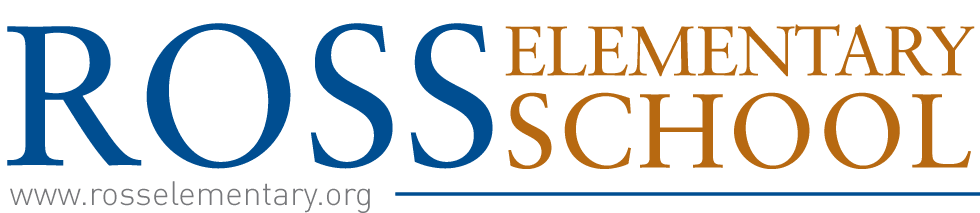 Ross School Safety Updated as of 9/15/2016IntroductionRoss Elementary School has emergency plans for fire/evacuation, reverse evacuation, earthquake, tornado, intruder/lockdown, and shelter-in-place situations. These plans are in line with the DCPS policies and drills will be conducted in compliance with the DCPS suggested schedule. The Safety Committee is working hard to ensure all students and staff will be prepared for any of the above emergency situations through implementing these drills.  Emergency TypeFrequency of DrillsStudentsParentsFire/Evacuation1x/monthAt alarm, students will be led out of the building to 17th and R (PK3-K/1) or New Hampshire and R (2-5) to be accounted for.*In real emergency the Fire Department may ask for students to be relocated to another locationParents will be notified of emergency and informed of student pick up location Parents will sign students out at designated locationAny parent that is present during a drill needs to comply with directions given by staff. Reverse Evacuation1x/ school yearAt signal, any students outside the building will be lead inside to their classrooms or another safe location.Parents will be notified of emergency and informed of any changes in dismissal procedure.Any parent that is present during a drill needs to comply with directions given by staff.Earthquake1x/ school yearAt signal or alarm, students will be led to their designated safe space within the school to duck and cover.Parents will be notified of emergency and informed of any changes in dismissal procedure.Any parent that is present during a drill needs to comply with directions given by staff.Tornado1x/ school yearAt signal or alarm, students will be led to their designated safe space within the school to duck and cover.Parents will be notified of emergency and informed of any changes in dismissal procedure.Any parent that is present during a drill needs to comply with directions given by staff.Intruder/Lockdown2x/ school yearAt signal, students and staff will stay quiet, out of view, and safely locked inside. Parents will be notified of emergency and informed of any changes in dismissal procedure.Any parent that is present during a drill needs to comply with directions given by staff.No one will be buzzed into the building or signed out during a lockdown. Shelter-in-Place1x/ school yearAt signal or alarm, students will be led to their designated safe space within the school to duck and cover.Parents will be notified of emergency and informed of any changes in dismissal procedure.Any parent that is present during a drill needs to comply with directions given by staff.